Российская Федерация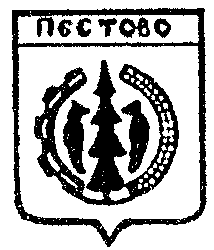 Новгородская областьПестовский районАДМИНИСТРАЦИЯ  ПЕСТОВСКОГО СЕЛЬСКОГО ПОСЕЛЕНИЯПОСТАНОВЛЕНИЕот 03.12.2015 №186д. Русское  ПестовоОб  утверждении  нормативов финан-совых затрат  на  капитальный  ремонт,  ремонт  и содержание автомобильных дорог общего пользования  местного значения Пестовского сельского поселенияВ соответствии со статьей 33 Федерального закона от 08.11.2007 № 257 - ФЗ «Об автомобильных дорогах и о дорожной деятельности в Российской Фе-дерации и о внесении изменений в отдельные законодательные акты Российс-кой Федерации», руководствуясь Федеральным законом от 6 октября 2003 года № 131-ФЗ «Об общих принципах организации местного самоуправле-ния в Российской Федерации», Уставом Пестовского сельского поселенияПОСТАНОВЛЯЮ:1.Утвердить нормативы денежных затрат на содержание и ремонт автомо-бильных дорог и искусственных сооружений на них в размере согласно при-ложению № 1.2.Утвердить периодичность проведения работ по содержанию автомобиль-ных дорог и искусственных сооружений на них согласно приложению № 2.3.Утвердить положение о порядке применения нормативов денежных зат-рат на ремонт и содержание автомобильных дорог и искусственных соору-жений на них согласно приложению № 3.4.Контроль за исполнением настоящего постановления оставляю за собой.5.Опубликовать постановление в муниципальной газете «Информаци-онный вестник Пестовского сельского поселения» и разместить в телекоммуни-кационной сети «Интернет».Глава сельского поселения                                                                          О.А.ДмитриеваПриложение № 1к постановлению администрации Пестовского сельского поселенияот 03.12.2015 №186Нормативы денежных затрат на содержание автомобильных дороги искусственных сооружений на нихТаблица 1Таблица № 2Таблица № 3Процентное соотношение к нормативам денежных затрат на содержаниеавтомобильных дорог на 2015-2017 годыПриложение № 2к постановлению администрации Пестовского сельского поселенияот 03.12.2015 №186Периодичность проведения работ по содержанию автомобильных дорог иискусственных сооружений на нихТаблица 1Периодичность (коэффициенты цикла) выполнения работ по содержанию автомобильных дорогТаблица 2Периодичность (коэффициенты цикла) выполнения работ по содержанию искусственных сооружений на автомобильных дорогахПриложение № 3к постановлению администрации Пестовского сельского поселенияот 03.12.2015 №186Положениео порядке применения нормативов денежных затрат на ремонт исодержание автомобильных дорог и искусственных сооружений на нихОбщие положения1. Настоящее Положение определяет порядок применения нормативов де-нежных затрат на ремонт и содержание автомобильных дорог (далее – Норма-тивы), приведения их к уровню цен очередного года, внесения изменений в Нормативы при изменении структуры затрат по видам работ.2. Нормативы предназначены для бюджетного планирования. Допускается использование Нормативов для технико-экономического обоснования проектов и программ развития сети автомобильных дорог, для выполнения экономичес-ких расчетов и определения финансовых обязательств по автомобильным дорогам, являющихся объектами концессионных соглашений. Нормативы не предназначены для расчета сметной стоимости объектов дорожных работ, определения стартовых цен при проведении конкурсов на  поставки продукции для муниципальных нужд, расчетов за выполненные работы.3. В Нормативах на ремонт и капитальный ремонт учтены затраты, подле-жащие учету при определении стоимости ремонтных работ в соответствии с Методикой определения стоимости строительной продукции на территории Российской Федерации МДС 81-35.2004, введенной в действие постановлением Госстроя России от 05.03.2004 N 15/1: - стоимость строительно-монтажных работ, рассчитанная по действующим Государственным элементным сметным нормам ГЭСН-2001, в том числе стоимость строительных материалов, затраты на эксплуатацию машин и механизмов, оплату труда рабочих и механизаторов;- накладные расходы и сметная прибыль по действующим Нормативам;- затраты на временные здания и сооружения;- прочие работы и затраты, в том числе дополнительные затраты при про-изводстве строительно-монтажных работ в зимнее время, средства на органи-зацию и проведение подрядных торгов, средства на покрытие затрат подрядных организаций по страхованию строительных рисков;- затраты на технический надзор;- стоимость проектных и изыскательских работ;- резерв средств на непредвиденные работы и затраты;- налог на добавленную стоимость.4. В Нормативах на содержание учтены следующие затраты:- стоимость выполнения регламентных работ по текущему содержанию автомобильных дорог и искусственных сооружений на них;- затраты на регулярное проведение диагностики;- затраты на инвентаризацию и паспортизацию объектов дорожной сети, оформление прав собственности и землеотвода.5. В утвержденные Нормативы могут быть внесены изменения в случаях изменения состава и ставок налогов, включаемых в стоимость дорожных работ; введения на основании федерального закона новых видов обязательного стра-хования или изменение ставок действующих видов обязательного страхования; иных событии или решений органов государственной власти, повлекших изме-нение стоимости по сравнению утвержденными Нормативами более чем на 3 процента.6. При формировании проекта бюджета на очередной финансовый год и плановый период Нормативы подлежат приведению к среднегодовому уровню цен планируемого периода (далее - Приведенные нормативы). Приведенные нормативы рассчитываются методом умножения утвержденных Нормативов на индексы-дефляторы. Расчет годовой потребности в финансировании работ по капитальному ремонту и ремонту автомобильных дорог производится на основании межремонтных сроков. Расчеты производятся по формулам:Lкапрем=L/ ТкапремLрем=L/ Трем −Lкапремгде L- протяженность автомобильных дорог данной технической катего-рии, км;Ткапрем - нормативный межремонтный срок работ по капитальному ремонту для дорог данной технической категории, лет;Трем - нормативный межремонтный срок работ по ремонту, лет;Lкапрем - расчетный годовой объем работ по капитальному ремонту;Lрем - расчетный годовой объем работ по ремонту.8.Расчетная протяженность искусственных сооружений, подлежащих капи-тальному ремонту и ремонту на год планирования, определяется по формуле:Lкапрем − ис=Lис / Ткапрем – исLрем − ис=Lис / Трем − исгде Lис- общая протяженность искусственных сооружений, п. м;Ткапрем − ис- нормативный межремонтный срок работ по капитальному ремонту, лет;Трем − ис- нормативный межремонтный срок работ по ремонту, лет.9.Работы по текущему содержанию выполняются ежегодно на всей протя-женности автомобильных дорог и искусственных сооружений на них.Вид работУдельная стоимость с НДС, тыс.руб./кмУдельная стоимость с НДС, тыс.руб./кмВид работкатегория дорог IV категория дорог VСодержание автомобильных дорог-- 30,0Ремонт автомобильных дорог - 200,0-- 200,0Капитальный ремонт автомобильных дорог - --Вид работУдельная стоимость с НДС,тыс. руб./п. мСодержание искусственных сооружений0,5Ремонт искусственных сооружений1,0Капитальный ремонт искусственных сооружений2,0Вид работГоды, %Годы, %Годы, %Вид работ201520162017Содержание автодорог3,03,5 4,0Ремонт автомобильных дорог1,01,52,0Капитальный ремонт автомобильных дорог---№ п\пВид работ Периодичность (количествовоздействий в год)1Очистка полосы отвода, обочин, откосов и разделительныхполос от посторонних предметов с вывозкой и утилизациейна полигонах52Скашивание травы на обочинах, откосах, разделительнойполосе, полосе отвода и в подмостовой зоне33Восстановление поперечного профиля проезжей части гравийных и щебеночных покрытий без добавления новогоматериала24Очистка и мойка стоек и знаков15% от площади5Вывозка мусора для утилизации на полигоныпо мере накопления6Распределение противогололедных материаловКоличество дней образованиязимней скользкости7Очистка от снега элементов обстановки путиКоличество дней образованиязимней скользкости х 0,258Механизированная очистка покрытия и обочин от снегаКоличество дней образованиязимней скользкости х 1,2№п\пВид работПериодичность (количествовоздействий в год)Водопропускные трубыВодопропускные трубыВодопропускные трубы1Очистка отводящих и подводящих русел водопро-пускных труб, русел на участках верхнего и нижнего бьефов, откосов насыпи над водопропускными трубами1